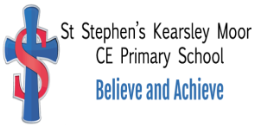 2023/24 CURRICULUM OVERVIEW                                      YEAR  42023/24 CURRICULUM OVERVIEW                                      YEAR  42023/24 CURRICULUM OVERVIEW                                      YEAR  42023/24 CURRICULUM OVERVIEW                                      YEAR  42023/24 CURRICULUM OVERVIEW                                      YEAR  42023/24 CURRICULUM OVERVIEW                                      YEAR  42023/24 CURRICULUM OVERVIEW                                      YEAR  4Autumn 1Autumn 2Spring 1Spring 2Summer 1Summer 2EnglishFablesAesop’s Fables Instructions and ExplanationsThe Usborne Book of Art IdeasInformation TextsLinked to scienceImaginative PoetryWar and Christmas themedLetters and AuthorsChristmas themedStories Set in Imaginary Worlds Fantastic Mr FoxExplanationsThe Water Cycle/ Sound science themedFairy Tales/ Play scriptsThe Princess and the PeaNewspapers/MagazinesThe Roman Record and Escape from PompeiiStories in Historical SettingsTadeo JonesPersuasive WritingSpeechesStories that Raise IssuesThe Great Kapok Tree/ The Shaman’s ApprenticeChronological ReportsHenry's Freedom BoxTraditional PoetryRobert Louis Stevenson poetry (from A Child’s Garden of Verses)MathematicsNumber: Place ValueNumber: Addition and SubtractionMeasurement: AreaNumber: Multiplication and Division (A)Number: Multiplication and Division (B)Measurement: Length and Perimeter Number: FractionsNumber: Decimals (A)Number: Decimals (B)Measurement: MoneyMeasurement: TimeGeometry: ShapeStatisticsGeometry: Position and DirectionScienceGroup and Classify Living ThingsStates of MatterSoundElectricity andSustainability unitData CollectionHabitatsSustainability unitThe Digestive SystemFood ChainsArt & DesignPlant Art(PlanBee) Sonia Delaunay(Planbee)Recycled Art (Planbee)ComputingE-SafetyComputing & CodingDigital CreationNetwork & CommunicationComputing & Coding 2Working with dataDesign & TechnologySeasonal Stockings(Planbee)Making Mini Greenhouses (Planbee)Seasonal Food (Planbee)Spanish (KS2)Linguascope Linguascope Linguascope Linguascope Linguascope Linguascope GeographyEuropeIs the UK the same everywhere?Is the UK the same everywhere?HistoryWW2: All you need to know about the BlitzWW2: All you need to know about the BlitzRomansMusicBrass InstrumentsBrass InstrumentsContinuedTradition Staff NotationPhysical EducationBall SkillsSwimming/ Dance Gymnastics HockeyAthleticsRoundersReligious EducationINCARNATION The Holy TrinityWhat do Hindus believe God is like?What does it mean to be a Muslim in Britain today?Easter/BetrayalGOSPEL: The Son of GodPrayerPHSEMe and my relationshipsValuing differenceKeeping myself safeRights and responsibilitiesBeing my bestGrowing and changingField Trips / Workshops / VisitorsIntensive Swimming CourseRoman DayDental HygieneScience Trip 